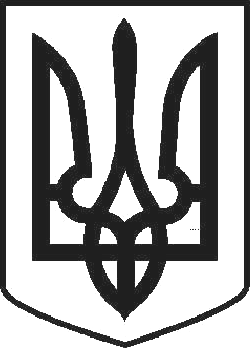 УКРАЇНАЧОРТКІВСЬКА МІСЬКА РАДА СОРОКОВА СЕСІЯ СЬОМОГО СКЛИКАННЯРІШЕННЯвід  21 червня 2018 року	№ 1106м. ЧортківПро встановлення ставок та пільгзі сплати земельного податку на 2019 рікКеруючися абзацами другим і третім пункту 284.1 статті 284 Податкового кодексу України та пунктом 24 частини першої статті 26 Закону України «Про місцеве самоврядування в Україні», Постановою Кабінету Міністрів України від 24.05.2017 року № 483 «Про затвердження форм типових рішень про встановлення ставок та пільг із сплати земельного податку та податку на нерухоме майно, відмінне від земельної ділянки», міська радаВИРІШИЛА :Встановити на території Чортківської міської ради:ставки земельного податку згідно з додатком 1;ставки земельного податку за земельні ділянки, які перебувають у постійному користуванні суб’єктів господарювання (крім державної та комунальної форми власності) згідно з додатком 2;пільги для фізичних та юридичних осіб, надані відповідно до пункту284.1 статті 284  Податкового кодексу України, за переліком  згідно з  додатком3.Оприлюднити дане рішення на офіційному сайті Чортківської міської ради та надати оголошення про прийняття даного рішення для розміщення в друкованих засобах масової інформації.Копію рішення направити в Чортківську ОДПІ, відділ економічного розвитку та комунальної власності та фінансове управління міської ради.Контроль за виконанням даного рішення покласти  на  постійну  комісію з бюджетно фінансових, економічних питань, комунального майна та інвестицій.Вважати таким, що втратило чинність рішення міської ради від 06 липня 2017 року №700 «Про встановлення ставок земельного податку на 2018 рік».Рішення набирає чинності з 01.01.2019 року.Міський голова	Володимир ШМАТЬКО